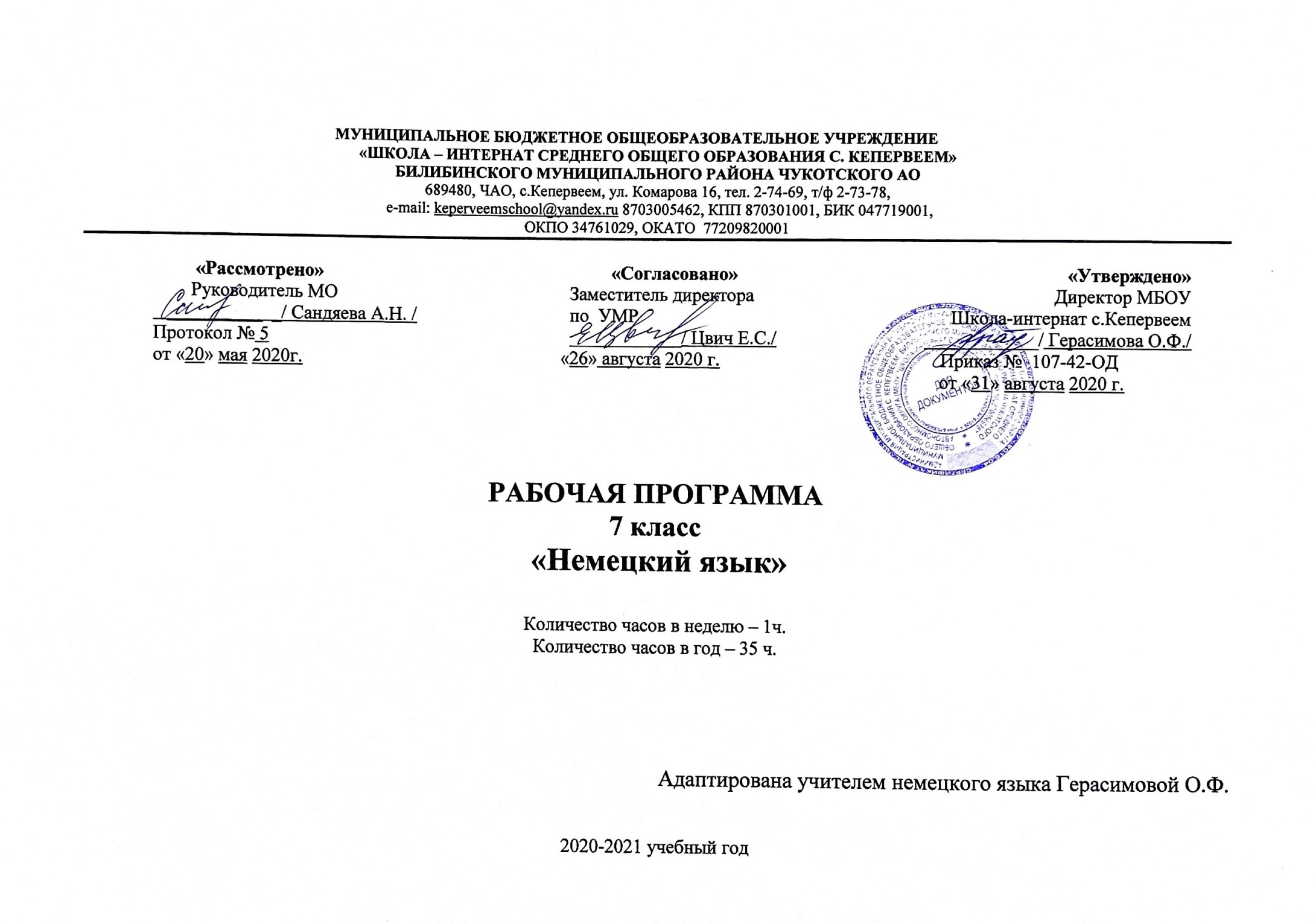 Пояснительная запискаРабочая программа по немецкому языку (второму иностранному языку) предназначена для  учащихся 7 класса и соответствует концепции  и принципам Федерального государственного образовательного стандарта основного общего образования, утвержденными Федеральным законом «Об образовании» №273-ФЗ от 12 декабря 2012 года, приказом Министерства образования Российской Федерации, от 17 декабря 2010 года №1897 «Об утверждении федерального государственного образовательного стандарта основного общего образования» (с изменениями от 29 декабря 2014 года №1644 «О внесении изменений в приказ Министерства образования и науки РФ от 17 декабря 2010 г. №1897 «Об утверждении федерального государственного образовательного стандарта основного общего образования», приказом Министерства РФ от 31 декабря 2015 года №1577 о внесении изменений в ФГОС основного общего образования). Приказом Министерства образования и науки Российской Федерации от 31.12.2015г. №1578 «О внесении изменений в федеральный государственный образовательный стандарт среднего общего образования, утвержденный приказом Министерства образования и науки Российской Федерации от 17.05.2012 №413»,  Примерной программы основного общего образования (2015) и соответствует концепции и принципам ФГОС основного общего образования.Данная рабочая программа составлена на основе: федерального компонента государственного образовательного стандарта общего образования и авторской программы курса немецкого языка  УМК для 5-9 классов общеобразовательных учреждений «Horizonte. Deutsch als 2. Fremdsprache» .М. Аверин, Ф. Джин, Л. Рорман, М . Эбранкова, планирования на 35  часов, которые выделяются в учебном плане на изучение предмета «Немецкий язык».Концепция программы обусловлена объективно существующей потребностью в подготовке обучающихся к общению с представителями других культур.В основу рабочей  программы положены актуальные в настоящее время  идеи личностно-ориентированного и деятельностного подходов  к обучению  немецкого языка. Личностно-ориентированный подход, ставящий в центр учебно-воспитательного процесса личность ученика, учет его способностей, возможностей и склонностей, предполагает особый акцент на социокультурной составляющей иноязычной коммуникативной компетенции, то есть способности и реальной готовности школьников осуществлять иноязычное общение и добиваться взаимопонимания с носителями иностранного языка. УМК«Horizonte. Deutsch als 2. Fremdsprache»  для 7 класса (М. Аверин, Ф. Джин, Л. Рорман, М . Эбранкова) написан в условиях утвержденного ФГОС и реализует все обозначенные в нем требования. Учебник имеет гриф Министерства образования и науки РФ, обеспечивает пошаговое достижение личностных, метапредметных и предметных результатов обучения, интегративный подход к изучению иностранного языка и ориентирован на подготовку к ЕГЭ.Процесс обучения иностранному языку выстраивается как модель реальной межкультурной коммуникации на основе принципов речевой направленности, интеграции и дифференциации овладения учащимися речевыми навыками и умениями устной основы  и устного опережения в организации учебного процесса, диалога культур, сознательности и активности, доступности и посильности, индивидуального подхода, наглядности.Изучение иностранного языка в межкультурном контексте предполагает систематическое обращение к родному языку и культуре с целью сравнения языковых систем для определения интерференции и переноса и сопоставления культур для выявления общего и различного в них. В процессе такого сравнения и сопоставления учащиеся вовлечены в познание чужого языка и культуры через познание своей собственной.Учебный предмет «Немецкий язык» входит в образовательную область «Филология» и является средством познания языка и культуры других народов и стран.Изучение немецкого языка (второго иностранного языка) в 7 классе направлено на достижение следующих целей:-приобщение к культурному наследию стран изучаемого языка;- воспитание ценностного отношения к иностранному языку как инструменту познания и достижения взаимопонимания между людьми и народами;- осознание тесной связи между овладением иностранными языками и личностным, социальным и профессиональным ростом;- формирование коммуникативной иноязычной компетенции в четырех основных видах речевой деятельности (говорение, аудирование, чтение и письмо), необходимой для успешной социализации и самореализации;- овладение новыми языковыми средствами (фонетическими, орфографическими, лексическими, грамматическими) в соответствии c темами и ситуациями общения, отобранными для основной школы; освоение знаний о языковых явлениях изучаемого языка, разных способах выражения мысли в родном и иностранном языках;- обогащение активного и потенциального словарного запаса, развитие у обучающихся культуры владения иностранным языком в соответствии с требованиями к нормам устной и письменной речи, правилами речевого этикета.В качестве основных принципов отбора материала можно выделить следующие: доступность, последовательность, соответствие возрастным особенностям и интересам обучающихся, коммуникативная направленность. В соответствии с сюжетным замыслом авторов УМК уроки объединены в разделы. Разделы содержат разное количество уроков и соответствуют четырём учебным четвертям.  Формулировки названий тем представлены в коммуникативном ключе и отражают коммуникативные задачи разделов: «Как прошло лето», «Планы на будущее», « Дружба», «Маленькая перемена», « Изображения и звук», « Взаимоотношения», «Это мне нравится», «Подробнее о себе», «Большая перемена».Основной формой контроля освоения обучающимися содержания является контрольная работа в конце каждого раздела, итоговая контрольная работа по всем разделам учебника в конце учебного года.Предполагаемые результаты освоения программы основного общего образования по учебному предмету «Немецкий язык» представляют собой систему личностно-ориентированных целей образования,  личностных, метапредметных и предметных результатов.При оценке предметных достижений учащихся используется пятибальная система оценивания и учитываются следующие критерии:- знание содержания материала по всем лексическим темам, а также использование дополнительной информации по изученным темам;  - правильное изложение мыслей, четкая формулировка и хорошее произношение;- активность учащихся в учебной деятельности;- творческий подход к решению поставленных задач, оригинальность способов и методов решения проблем;- самостоятельность, умение принимать решения, отстаивать свою точку зрения и убеждать других в процессе дискуссий;- умение работать в группе, лидерские качества, способность к сотрудничеству и взаимопомощи.Цели и задачи обучения немецкому как второму иностранному языку.В последнее время концепция многоязычия стала определяющей в подходе Совета Европы к проблеме изучения иностранных языков. Согласно монографии «Общеевропейские компетенции владения иностранным языком: изучение, обучение, оценка», многоязычие — это не многообразие языков, которое можно понимать как знание нескольких языков или сосуществование нескольких языков в данном обществе. Многоязычие возникает по мере расширения в культурном аспекте языкового опыта человека от языка, употребляемого в семье, до языка, употребляемого в обществе, до овладения языками других народов, причём коммуникативная компетенция формируется на основе всех знаний и опыта, где все языки взаимосвязаны и взаимодействуют. С этой точки зрения цель языкового образования изменяется. Теперь совершенное (на уровне носителей языка) овладение одним или более языками отдельно друг от друга не является целью. Целью становится развитие такого лингвистического репертуара, где есть место всем лингвистическим умениям. При изучении второго иностранного языка речь идёт о дальнейшем развитии общих компетенций, о формировании коммуникативной, языковой и речевой компетенций и, конечно, о развитии межкультурной компетенции уже с учётом взаимодействия культур нескольких изучаемых языков.Применительно к курсу для 7 класса следует говорить о развивающих, воспитательных и практических задачах:способствовать интеллектуальному и эмоциональному развитию личности подростка;развивать его память и воображение;создавать условия для творческого развития подростка;прививать навыки рефлексии и саморефлексии;развивать национальное самосознание наряду с межкультурной толерантностью;создавать ситуации для самореализации личности подростка;воспитывать в подростке самоуважение;воспитывать сознательное отношение к обучению, умение преодолевать трудности самостоятельно;способствовать формированию чувства «успешности»;учить ставить перед собой цели в изучении учебного предмета и достигать их;развивать интерес и уважение к культуре, истории, особенностям жизни стран изучаемого языка;раскрывать общеобразовательную и практическую ценность владения несколькими иностранными языками.Общая характеристика учебного предмета.Данная рабочая программа составлена на основе федерального компонента государственного образовательного стандарта общего образования и авторской программы курса немецкий язык к УМК «Horizonte. Deutsch als 2. Fremdsprache» авторы: .М.М. Аверин, Ф. Джин, Л. Рорман, М . Эбранкова М.: «Просвещение» 2016 год.Учебно- методический комплект «Горизонты» предназначен для изучения немецкого языка как второго после английского, ориентирован на европейские уровни языковых компетенций и с самого начала рассчитан на погружение в языковую среду. УМК разработан в соответствии с требованиями федерального государственного образовательного стандарта общего образования по иностранным языкам.Представленный курс является адаптированной к российским условиям версией международного курса — в основе его создания лежат основополагающие документы современного российского образования: Федеральный государственный образовательный стандарт общего образования, новый федеральный базисный учебный план. Примерные программы по немецкому языку как второму иностранному языку. Это изначально обеспечивает полное соответствие целей и задач курса, тематики и результатов обучения требованиям федеральных документов.Предлагаемый курс также отвечает требованиям Европейских стандартов (Общеевропейские компетенции владения иностранным языком). Учитывая данное положение, учащиеся становятся участниками процесса, организуемого Советом Европы по повышению качества общения между европейцами — носителями разных языков и культур.Программа базируется на таких методологических принципах, как коммуникативно-когнитивный, личностно ориентированный и деятельностный.Главные цели курса соответствуют зафиксированным целям в Федеральном государственном образовательном стандарте общего образования по иностранному языку. Это формирование и развитие иноязычной коммуникативной компетенции учащихся в совокупности её составляющих: речевой, языковой, социокультурной, компенсаторной и учебно-познавательной. Особый акцент делается на личностном развитии и воспитании учащихся, развитии готовности к самообразованию, универсальных учебных действий, владении ключевыми компетенциями, а также развитии и воспитании потребности школьников пользоваться немецким языком как средством общения, познания, самореализации и социальной адаптации; развитии национального самосознания, стремлении к взаимопониманию между людьми разных культур и сообществ.При создании настоящей программы авторами учитывались и психологические особенности данной возрастной группы учащихся. Это нашло отражение в выборе текстов, форме заданий, видах работы, методическом аппарате.В соответствии с базисным учебным планом на изучение немецкого языка в 7 классе основной общеобразовательной школы отводится 34 часов в год (2 часа в неделю) из обязательной части. Основные цели и задачи обучения немецкому языку направлены на формирование и развитие коммуникативной компетенции, понимаемой как способность личности осуществлять межкультурное общение на основе усвоенных языковых и социокультурных знаний, речевых навыков и коммуникативных умений и отношение к деятельности в совокупности ее составляющих — речевой, языковой, социокультурной, компенсаторной и учебно-познавательной компетенций.Речевая компетенция — готовность и способность осуществлять межкультурное общение в четырех видах речевой деятельности (говорении, аудировании, чтении и письме), планировать свое речевое и неречевое поведение.Языковая компетенция — готовность и способность применять языковые знания (фонетические, орфографические, лексические, грамматические) и навыки оперирования ими для выражения коммуникативного намерения в соответствии с темами, сферами и ситуациями общения, отобранными для общеобразовательной школы; владение новым по сравнению с родным языком способом формирования и формулирования мысли на изучаемом языке.Социокультурная компетенция - готовность и способность учащихся строить свое межкультурное общение на основе знаний культуры народа страны/стран изучаемого языка, его традиций, менталитета, обычаев в рамках тем, сфер и ситуаций общения, отвечающих опыту, интересам и психологическим особенностям учащихся на разных этапах обучения; сопоставлять родную культуру и культуру страны/стран изучаемого языка, выделять общее и различное в культурах, уметь объяснить эти различия представителям другой культуры, т. е. стать медиатором культур, учитывать социолингвистические факторы коммуникативной ситуации для обеспечения взаимопонимания в процессе общения.Компенсаторная компетенция - готовность и способность выходить из затруднительного положения в процессе межкультурного общения, связанного с дефицитом языковых средств, страноведческих знаний, социокультурных норм поведения в обществе, различных сферах жизнедеятельности иноязычного социума.Учебно-познавательная компетенция — готовность и способность осуществлять автономное изучение иностранных языков, владение универсальными учебными умениями, специальными учебными навыками и умениями, способами и приемами самостоятельного овладения языком и культурой, в том числе с использованием современных информационных технологий.Образовательная, развивающая и воспитательная цели обучения немецкому языку реализуются в процессе формирования, совершенствования и развития коммуникативной компетенции в единстве ее составляющих.Достижение школьниками основной цели обучения немецкому языку способствует их воспитанию. Участвуя в диалоге культур, учащиеся развивают свою способность к общению, пониманию важности изучения иностранного языка в современном мире и потребности пользоваться им как средством межкультурного общения, познания, самореализации и социальной адаптации. Они вырабатывают толерантность к иным воззрениям, отличным от их собственных, становятся более терпимыми и коммуникабельными. У них появляется способность к анализу, пониманию иных ценностей и норм поведения, к выработке адекватной реакции на то, что не согласуется с их убеждениями.Место учебного предмета в учебном планеИностранный язык наряду с русским языком и литературным чтением входит в число предметов филологического цикла и формирует коммуникативную культуру. С введением ФГОС, где развитие личности обучающегося на основе универсальных учебных действий, познание и освоение мира составляют цель и основной результат образования, роль иностранного языка как учебного предмета возрастает. Иностранный язык как учебный предмет входит в образовательную область «Филология» и закладывает основы филологического образования и формируя коммуникативную культуру школьника.Согласно базисному (образовательному) плану образовательных учреждений РФ всего на изучение предмета «Немецкий язык» в средней школе отводится 70 часов для обязательного изучения второго иностранного языка в 7 классе по 1 часу в неделю.Планируемые результаты освоения  учебного предмета, курсаФедеральный государственный образовательный стандарт основного общего образования формулирует требования к результатам освоения основной образовательной программы в единстве личностных, метапредметных и предметных результатов.Личностные результаты:У обучающегося будут сформированы: готовность и способность к саморазвитию и личностному самоопределению, сформированность их мотивации к обучению и целенаправленной познавательной деятельности, системы значимых социальных и межличностных отношений, ценностно-смысловых установок, отражающих личностные и гражданские позиции в деятельности, социальные компетенции, правосознание, способность ставить цели и строить жизненные планы, способность к осознанию российской идентичности в поликультурном социуме.Одним из главных результатов обучения иностранному языку является готовность выпускников основной школы к самосовершенствованию в данном предмете, стремление продолжать его изучение и понимание того, какие возможности дает им иностранный язык в плане дальнейшего образования, будущей профессии, общего развития, другими словами, возможности самореализации. Кроме того, они должны осознавать, что иностранный язык позволяет совершенствовать речевую культуру в целом, что необходимо каждому взрослеющему и осваивающему новые социальные роли человеку. Особенно важным это представляется в современном открытом мире, где межкультурная и межэтническая коммуникация становится все более насущной для каждого. Хорошо известно, что средствами иностранного языка можно сформировать целый ряд важных личностных качеств. Так, например, изучение иностранного языка требует последовательных и регулярных усилий, постоянной тренировки, что способствует развитию таких качеств, как дисциплинированность, трудолюбие и целеустремленность. Множество творческих заданий, используемых при обучении языку, требуют определенной креативности, инициативы, проявления индивидуальности. С другой стороны, содержательная сторона предмета такова, что при обсуждении различных тем школьники касаются вопросов межличностных отношений, говорят о вечных ценностях и правильном поведении членов социума, о морали и нравственности. При этом целью становится не только обучение языку как таковому, но и развитие у школьников эмпатии, т. е. умения сочувствовать, сопереживать, ставить себя на место другого человека. Нигде, как на уроке иностранного языка, школьники не имеют возможности поговорить о культуре других стран, культуре и различных аспектах жизни своей страны, что в идеале должно способствовать воспитанию толерантности и готовности вступить в диалог с представителями других культур. При этом учащиеся готовятся отстаивать свою гражданскую позицию, быть патриотами своей Родины и одновременно быть причастными к общечеловеческим проблемам, быть людьми, способными отстаивать гуманистические и демократические ценности, идентифицировать себя как представителя своей культуры, своего этноса, страны и мира в целом. В соответствии с государственным стандартом и Примерной программой основного общего образования изучение иностранного языка предполагает достижение следующих личностных результатов.Обучающийся получит возможность для формирования:- воспитания российской гражданской идентичности: патриотизма, уважения к Отечеству, прошлому и настоящему многонационального народа России;- осознания своей этнической принадлежности, знание истории, языка, культуры своего народа, своего края, знание основ культурного наследия народов России и человечества; усвоение гуманистических, демократических и традиционных ценностей многонационального российского общества; воспитание чувства ответственности и долга перед Родиной;- формирования осознанного, уважительного и доброжелательного отношения к другому человеку, его мнению, мировоззрению, культуре, языку, вере, гражданской позиции; к истории, культуре, религии, традициям, языкам, ценностям народов России и народов мира; формирование готовности и способности вести диалог с другими людьми и достигать взаимопонимания;- формирования мотивации изучения иностранных языков и стремление к самосовершенствованию в образовательной области «Иностранный язык»;- осознания возможностей самореализации средствами иностранного языка;- стремления к совершенствованию собственной речевой культуры в целом;- формирования коммуникативной компетенции в межкультурной и межэтнической коммуникации;- развития таких качеств личности, как воля, целеустремленность, креативность, инициативность, трудолюбие, дисциплинированность;- стремления к лучшему осознанию культуры своего народа и готовность содействовать ознакомлению с ней представителей других стран; толерантное отношение к проявлениям иной культуры; осознание себя гражданином своей страны и мира;- готовности отстаивать национальные и общечеловеческие (гуманистические, демократические) ценности, свою гражданскую позицию.Метапредметные результаты включают освоенные обучающимися межпредметные понятия и универсальные учебные действия (регулятивные, познавательные, коммуникативные), способность их использования в учебной, познавательной и социальной практике, самостоятельность планирования и осуществления учебной деятельности и организации учебного сотрудничества с педагогами и сверстниками, построение индивидуальной образовательной траектории.Обучающийся научится:С помощью предмета «Иностранный язык» во время обучения в основной школе учащиеся развивают и шлифуют навыки и умения учебной и мыслительной деятельности, постепенно формирующиеся на всех изучаемых в школе предметах. Среди прочих можно выделить умение работать с информацией, осуществлять ее поиск, анализ, обобщение, выделение и фиксацию главного. Всему этому на уроке иностранного языка учит постоянная работа с текстом устным и письменным. При работе с письменным текстом отрабатываются специальные навыки прогнозирования его содержания, выстраивания логической последовательности, умение выделять главное и опускать второстепенное и т.п. Планируя монологическую и диалогическую речь, школьники учатся планировать свое речевое поведение в целом и применительно к различным жизненным ситуациям. Они учатся общаться, примеряя на себя различные социальные роли, и сотрудничать, работая в парах и небольших группах. В этом смысле потенциал предмета «Иностранный язык» особенно велик. И наконец, данный предмет, как и многие другие предметы школьной программы, способен постепенно научить школьника осуществлять самонаблюдение, самоконтроль и самооценку, а также оценку других участников коммуникации. При этом важно, чтобы критическая оценка работы другого человека выражалась корректно и доброжелательно, чтобы критика была конструктивной и строилась на принципах уважения человеческой личности. В соответствии с государственным стандартом и Примерной программой основного общего образования изучение иностранного языка предполагает достижение следующих метапредметных результатов:Обучающийся получит возможность научиться:- умению планировать свое речевое и неречевое поведение;- умению взаимодействовать с окружающими, выполняя разные социальные роли;- умению обобщать, устанавливать аналогии, классифицировать, самостоятельно выбирать основания и критерии для классификации, устанавливать причинно-следственные связи, строить логическое рассуждение, умозаключение (индуктивное, дедуктивное и по аналогии) и делать выводы;- умению владеть исследовательскими учебными действиями, включая навыки работы с информацией: поиск и выделение нужной информации, обобщение и фиксация информации;- умению организовывать учебное сотрудничество и совместную деятельность с учителем и сверстниками; работать индивидуально и в группе: находить общее решение, формулировать и отстаивать свое мнение;- умению смыслового чтения, включая умение определять тему, прогнозировать содержание текста по заголовку/по ключевым словам, умение выделять основную мысль, главные факты, опуская второстепенные, устанавливать логическую последовательность основных фактов;- умению осознанно использовать речевые средства в соответствии с речевой задачей для выражения коммуникативного намерения, своих чувств, мыслей и потребностей;- умению использовать информационно-коммуникационные технологии;- умению осуществлять регулятивные действия самонаблюдения, самоконтроля, самооценки в процессе коммуникативной деятельности на иностранном языке.Предметные результаты включают освоенные обучающимися в ходе изучения учебного предмета специфические для данной предметной области умения, виды деятельности по получению нового знания в рамках учебного предмета, его преобразованию и применению в учебных, учебно-проектных ситуациях.Обучающийся научится:формированию дружелюбного и толерантного отношения к ценностям иных культур, оптимизма и выраженной личностной позиции в восприятии мира, в развитии национального самосознания на основе знакомства с жизнью своих сверстников в других странах, с образцами зарубежной литературы разных жанров, с учетом достигнутого обучающимися уровня иноязычной компетентности;формированию и совершенствованию иноязычной коммуникативной компетенции; расширению и систематизации знаний о языке; расширению лингвистического кругозора и лексического запаса, дальнейшему овладению общей речевой культурой;достижению допорогового уровня иноязычной коммуникативной компетенции;созданию основы для формирования интереса к совершенствованию достигнутого уровня владения изучаемым иностранным языком, в том числе на основе самонаблюдения и самооценки, к изучению второго/ третьего иностранного языка, к использованию иностранного языка как средства получения информации, позволяющего расширить свои знания в других предметных областях.Ожидается, что обучающийся получит возможность научитьсяВ коммуникативной сфере.Речевая  компетенция в следующих видах речевой деятельности:Говорение—начинать, вести/поддерживать и заканчивать беседу в стандартных ситуациях общения, соблюдать нормы речевого этикета, при необходимости переспрашивая, уточняя;—расспрашивать собеседника и отвечать на его вопросы, высказывая свое мнение, просьбу, отвечать на предложения собеседника согласием, отказом, опираясь на изученную тематику и усвоенный лексико-грамматический материал;—рассказывать о себе, своей семье, друзьях, своих интересах и планах на будущее, сообщать краткие сведения о своем городе/селе, своей стране и стране/странах изучаемого языка;—делать краткие сообщения, описывать события, явления (в рамках изученных тем), передавать основное содержание, основную мысль прочитанного или услышанного, выражать свое отношение к прочитанному/услышанному, давать краткую характеристику персонажей;Аудирование—воспринимать на слух и полностью понимать речь учителя, одноклассников;—воспринимать на слух и понимать основное содержание несложных аутентичных аудио- и видеотекстов, относящихся к разным коммуникативным типам речи (сообщение/рассказ/интервью);—воспринимать на слух и выборочно понимать с опорой на языковую догадку, контекст, краткие несложные аутентичные прагматические аудио- и видеотексты, выделяя значимую/нужную/необходимую информацию;Чтение—ориентироваться в иноязычном тексте; прогнозировать его содержание по заголовку;—читать аутентичные тексты разных жанров с пониманием основного содержания (определять тему, основную мысль; выделять главные факты, опуская второстепенные, устанавливать логическую последовательность основных фактов текста);—читать несложные аутентичные тексты разных стилей с полным и точным пониманием, используя различные приемы смысловой переработки текста (языковую догадку, анализ, выборочный перевод), а также справочные материалы; оценивать полученную информацию, выражать свое мнение;—читать текст с выборочным пониманием значимой/ нужной/интересующей информации;Письмо—заполнять анкеты и формуляры;—писать поздравления, личные письма с опорой на образец с употреблением формул речевого этикета, принятых в стране/странах изучаемого языка.В плане языковой компетенции выпускник основной школы должен знать/понимать:- основные значения изученных лексических единиц (слов, словосочетаний); основные способы словообразования (аффиксация, словосложение, конверсия); явления многозначности лексических единиц английского языка, синонимии, антонимии и лексической сочетаемости;- особенности структуры простых и сложных предложений английского языка; интонацию различных коммуникативных типов предложения;- признаки изученных грамматических явлений (видовременных форм глаголов и их эквивалентов, модальных глаголов и их эквивалентов; артиклей, существительных, степеней сравнения прилагательных и наречий, местоимений, числительных, предлогов);- основные различия систем английского и русского языков.Кроме того, школьники должны уметь:- применять правила написания слов, изученных в основной школе;- адекватно произносить и различать на слух звуки английского языка, соблюдать правила ударения в словах и фразах;- соблюдать ритмико-интонационные особенности предложений различных коммуникативных типов, правильно членить предложение на смысловые группы.В отношении социокультурной компетенции от выпускников требуется:- знание национально-культурных особенностей речевого и неречевого поведения в своей стране и странах изучаемого языка, применение этих знаний в различных ситуациях формального и неформального межличностного и межкультурного общения;- умение распознавать и употреблять в устной и письменной речи основные нормы речевого этикета (реплики-клише, наиболее распространенную оценочную лексику), принятые в странах изучаемого языка в различных ситуациях формального и неформального общения;- знание употребительной фоновой лексики и реалий страны/стран изучаемого языка, некоторых распространенных образцов фольклора (пословицы, поговорки, скороговорки, сказки, стихи);- знакомство с образцами художественной, публицистической и научно-популярной литературы;- наличие представления об особенностях образа жизни, быта, культуры стран изучаемого языка (всемирно известных достопримечательностях, выдающихся людях и их вкладе в мировую культуру);- наличие представления о сходстве и различиях в традициях своей страны и стран изучаемого языка;- понимание роли владения иностранными языками в современном мире.В результате формирования компенсаторной компетенции выпускники основной школы должны научиться выходить из затруднительного положения в условиях дефицита языковых средств в процессе приема и передачи информации за счет умения:- пользоваться языковой и контекстуальной догадкой (интернациональные слова, словообразовательный анализ, вычленение ключевых слов текста);- прогнозировать основное содержание текста по заголовку или выборочному чтению отдельных абзацев текста;- использовать текстовые опоры различного рода (подзаголовки, таблицы, картинки, фотографии, шрифтовые выделения, комментарии, подстрочные ссылки);- игнорировать незнакомую лексику, реалии, грамматические явления, не влияющие на понимание основного содержания текста;- задавать вопрос, переспрашивать с целью уточнения отдельных неизвестных языковых явлений в тексте;- использовать перифраз, синонимические средства, словарные замены, жесты, мимику.В познавательной сфере (учебно-познавательная компетенция) происходит дальнейшее совершенствование и развитие универсальных учебных действий (УУД) и специальных учебных умений (СУУ).Универсальные учебные действия (общеучебные умения):регулятивные:- определять цель учебной деятельности возможно с помощью учителя и самостоятельно искать средства ее осуществления;- обнаруживать и формулировать учебную проблему совместно с учителем, выбирать тему проекта в ходе «мозгового штурма» под руководством учителя;- составлять план выполнения задачи, проекта в группе под руководством учителя;- оценивать ход и результаты выполнения задачи, проекта;- критически анализировать успехи и недостатки проделанной работы.познавательные:- самостоятельно находить и отбирать для решения учебной задачи необходимые словари, энциклопедии, справочники, информацию из Интернета;- выполнять универсальные логические действия:—анализ (выделение признаков),—синтез (составление целого из частей, в том числе с самостоятельным достраиванием),—выбирать основания для сравнения, классификации объектов,—устанавливать аналогии и причинно-следственные связи,—выстраивать логическую цепь рассуждений,—относить объекты к известным понятиям;- преобразовывать информацию из одной формы в другую:—обобщать информацию в виде таблиц, схем, опорного конспекта,—составлять простой план текста (в виде ключевых слов, вопросов);коммуникативные:- четко и ясно выражать свои мысли;- отстаивать свою точку зрения, аргументировать ее;- учиться критично относиться к собственному мнению;- слушать других, принимать другую точку зрения, быть готовым изменить свою;- организовывать учебное взаимодействие в группе (распределять роли, договариваться друг с другом);Специальные учебные умения:- сравнивать явления русского и английского языков на уровне отдельных грамматических явлений, слов, словосочетаний и предложений;- владеть различными стратегиями чтения и аудирования в зависимости от поставленной речевой задачи (читать/слушать текст с разной глубиной понимания);- ориентироваться в иноязычном печатном и аудиотексте, кратко фиксировать содержание сообщений, составлять субъективные опоры для устного высказывания в виде ключевых слов, объединенных потенциальным контекстом, зачина, концовки, отдельных предложений;- вычленять в тексте реалии, слова с культурным компонентом значения, анализировать их семантическую структуру, выделять культурный фон, сопоставлять его с культурным фоном аналогичного явления в родной культуре, выявлять сходства и различия и уметь объяснять эти различия иноязычному речевому партнеру или человеку, не владеющему иностранным языком;- догадываться о значении слов на основе языковой и контекстуальной догадки, словообразовательных моделей;- использовать выборочный перевод для уточнения понимания текста;- узнавать грамматические явления в тексте на основе дифференцирующих признаков;- действовать по образцу или аналогии при выполнении отдельных заданий и порождении речевого высказывания на изучаемом языке;- пользоваться справочным материалом: грамматическими и лингвострановедческими справочниками, схемами и таблицами, двуязычными словарями, мультимедийными средствами;- пользоваться поисковыми системами www.yahoo.com., www.ask.com, www.wikipedia.ru и др.; находить нужную информацию, обобщать и делать выписки для дальнейшего использования в процессе общения на уроке, при написании эссе, сочинений, при подготовке проектов;- овладевать необходимыми для дальнейшего самостоятельного изучения английского языка способами и приемами.В ценностно-ориентационной сфере:- представление о языке как средстве выражения чувств, эмоций, основе культуры общения;- достижение взаимопонимания в процессе устного и письменного общения с носителями иностранного языка, установление межличностных, межкультурных контактов в доступных пределах;- представление о целостном полиязычном и поликультурном мире, осознание места и роли родного и иностранного языков в этом мире как средства общения, познания, самореализации и социальной адаптации;- приобщение к ценностям мировой культуры как через источники информации на иностранном языке (в том числе мультимедийные), так и через непосредственное участие в школьных обменах, туристических поездках, молодежных форумах.В эстетической сфере:- владение элементарными средствами выражения чувств и эмоций на иностранном языке;- стремление к знакомству с образцами художественного творчества на иностранном языке и средствами иностранного языка;- развитие чувства прекрасного в процессе обсуждения современных тенденций в живописи, музыке, литературе.В трудовой и физической сферах:- формирование самодисциплины, упорства, настойчивости, самостоятельности в учебном труде;- умение работать в соответствии с намеченным планом, добиваясь успеха;- стремление вести здоровый образ жизни (режим труда и отдыха, питание, спорт, фитнес).Предметные результаты изучения иностранного языка, в том числе немецкого языка на начальном этапе состоят в следующем:А.В коммуникативной сфере (т. е. во владении иностранным языком как средством общения): Речевая компетенция в следующих видах речевой деятельности:Говорение:вести элементарный этикетный диалог в ограниченном круге типичных ситуаций общения, диалог-расспрос (вопрос — ответ) и диалог — побуждение к действию;уметь на элементарном уровне рассказывать о себе, семье, домашнем животном, о третьем лице, хобби, любимом школьном предмете, школьных принадлежностях, покупке; описывать предмет, картинку; кратко характеризовать персонаж;вербально сигнализировать понимание или непонимание, переспросить, попросить повторить сказанное, говорить громче, сказать слово по буквам;уметь дать оценочное суждение или выразить своё мнение и кратко аргументировать его;выразить сожаление или радость, поблагодарить и ответить на благодарность;Аудирование:- воспринимать на слух и полностью понимать речь учителя, одноклассников;- воспринимать на слух и понимать основное содержание несложных аутентичных аудио- и видеотекстов, относящихся к разным коммуникативным типам речи (сообщение/интервью);- воспринимать на слух и выборочно понимать с опорой на языковую догадку и контекст краткие, несложные аутентичные прагматические аудио- и видеотексты с выделением нужной/интересующей информации;Чтение:- читать аутентичные тексты разных жанров и стилей с пониманием основного содержания;- читать несложные аутентичные тексты разных жанров и стилей с полным и точным пониманием и с использованием различных приёмов смысловой переработки текста (выборочного перевода, языковой догадки, в том числе с опорой на первый иностранный язык), а также справочных материалов; - читать аутентичные тексты с выборочным пониманием нужной/интересующей информации;письменная речь:- заполнять анкеты и формуляры; - писать поздравления, личные письма с опорой на образец с употреблением формул речевого этикета, принятых в странах изучаемого языка; -составлять план, тезисы устного или письменного сообщения.Языковая компетенция (владение языковыми средствами и действиями с ними):- применение правил написания изученных слов; - адекватное произношение и различение на слух всех звуков второго иностранного языка; соблюдение правильного ударения в словах и фразах;- соблюдение ритмико-интонационных особенностей предложений различных коммуникативных типов (утвердительное, вопросительное, отрицательное, побудительное); правильное членение предложений на смысловые группы;- распознавание и употребление в речи изученных лексических единиц (слов в их основных значениях, словосочетаний, реплик-клише речевого этикета);- знание основных способов словообразования (аффиксация, словосложение, конверсия);- понимание явлений многозначности слов второго иностранного языка, синонимии, антонимии и лексической сочетаемости;- распознавание и употребление в речи основных морфологических форм и синтаксических конструкций второго иностранного языка; знание признаков изученных грамматических явлений(временных форм глаголов, модальных глаголов и их эквивалентов, артиклей, существительных, степеней сравнения прилагательных и наречий, местоимений, числительных, предлогов);- знание основных различий систем второго иностранного, первого иностранного и русского/родного языков.Социокультурная компетенция: - знание национально-культурных особенностей речевого и неречевого поведения в своей стране и странах изучаемого языка; их применение в стандартных ситуациях формального и неформального межличностного и межкультурного общения;- распознавание и употребление в устной и письменной речи основных норм речевого этикета (реплик-клише, наиболее распространённой оценочной лексики), принятых в странах изучаемого языка;- знание употребительной фоновой лексики и реалий страны изучаемого языка;- знакомство с образцами художественной, публицистической и научно-популярной литературы;- понимание важности владения несколькими иностранными языками в современном поликультурном мире;- представление об особенностях образа жизни, быта, культуры стран второго изучаемого иностранного языка, о всемирно известных достопримечательностях, выдающихся людях и их вкладе в мировую культуру;- представление о сходстве и различиях в традициях своей страны и стран изучаемых иностранных языков.Компенсаторная компетенция:- умение выходить из трудного положения в условиях дефицита языковых средств при получении и приёме информации за счёт использования контекстуальной догадки, в том числе с опорой на первый иностранный язык, игнорирования языковых трудностей, переспроса, словарных замен, жестов, мимики.Б. В познавательной сфере:- умение сравнивать языковые явления родного и изучаемых иностранных языков на уровне отдельных грамматических явлений, слов, словосочетаний, предложений;- владение приёмами работы с текстом: умение пользоваться определённой стратегией чтения/аудирования в зависимости от коммуникативной задачи (читать/слушать текст с разной глубиной понимания);- умение действовать по образцу/аналогии при выполнении упражнений и составлении собственных высказываний в пределах изучаемой тематики;- готовность и умение осуществлять индивидуальную и совместную проектную работу;- умение пользоваться справочным материалом (грамматическими и лингвострановедческими справочниками, двуязычными и толковыми словарями, мультимедийными средствами);- владение способами и приёмами дальнейшего самостоятельного изучения иностранных языков.В. В ценностно-ориентационной сфере:- представление о языке как средстве выражения чувств, эмоций, основе культуры мышления;- представление о целостном полиязычном, поликультурном мире, осознание места и роли родного и иностранных языков в этом мире как средства общения, познания, самореализации и социальной адаптации;- приобщение к ценностям мировой культуры как через источники информации на иностранном языке, в том числе мультимедийные, так и через участие в школьных обменах, туристических поездках и т.д.;Г. В эстетической сфере:- владение элементарными средствами выражения чувств и эмоций на втором иностранном языке;- стремление к знакомству с образцами художественного творчества на втором иностранном языке- средствами изучаемого второго иностранного языка;- развитие чувства прекрасного при знакомстве с образцами живописи, музыки, литературы стран изучаемых иностранных языковД. В трудовой сфере:- умение рационально планировать свой учебный труд и работать в соответствии с намеченным планом.Е. В физической сфере:- стремление вести здоровый образ жизни (режим труда и отдыха, питание, спорт, фитнес).Общеучебные умения и универсальные учебные действияОбучая учащихся немецкому языку как второму иностранному по УМК «Горизонты», учитель должен учитывать требования Федерального государственного образовательного стандарта общего образования.Формировать у учащихся общеучебные умения и навыки, а именно:- совершенствовать приёмы работы с текстом, опираясь на умения, приобретённые на уроках родного языка (прогнозировать содержание текста по заголовку, данным к тексту рисункам, списывать текст, выписывать отдельные слова и предложения из текста и т. п.), например: глава 1 LB, с. 8—9, задание 6; глава 4 LB, с. 34, задание 1; глава 1 AB, с. 14, задание 6;- осуществлять самоконтроль и самооценку — задания в формате портфолио; - самостоятельно выполнять задания c использованием компьютера (при наличии мультимедийного приложения). В 7 классе продолжается работа учащихся в рамках проектной деятельности с использованием Интернета. Например, глава 4 LB, с. 39, задание 12c, глава 7, с. 59, задание 5c.Развивать специальные учебные умения при обучении второму иностранному языку (немецкому), учитывая, что их формирование уже было начато при изучении первого иностранного языка (английского), а именно:- овладение разнообразными приёмами раскрытия значения слова, используя словообразовательные элементы, синонимы, антонимы, контекст, например: глава Kleine Pause, с. 31, задание Hören und Verstehen, глава 5 AB, с. 41, задание 4, а также опираясь на знания первого иностранного языка (английского), например: глава 3 LB, с. 23, задание 6a, глава 4, с. 34 задание 2.Развивать коммуникативную и социокультурную компетенцию:- умение начинать и завершать разговор, используя речевые клише; поддерживать беседу, задавая вопросы и переспрашивая, например: глава 3 LB, с. 26, задание 12 (комплименты), а также иметь представление об особенностях образа жизни, быта, культуры стран изучаемого языка, знать различия употребительной фоновой лексики и реалий стран изучаемого языка, чему служит рубрика Land und Leute/О стране и людях в каждой главе LB, например: глава 7, с. 55, задание 10, а также разнообразные задания в рубрике Leseecke, например: АВ, с. 9.Таким образом, в УМК «Горизонты» представлен широкий спектр заданий, направленных на развитие различных умений и навыков, соответствующих современным требованиям, что ни в коей мере не мешает учителям творчески подходить к использованию данных заданий либо дополнять учебный процесс собственными разработками. Необходимо только ориентироваться на требования ФГОС.Содержание учебного курса, предмета (немецкий язык второй иностранный)Основные содержательные линииВ курсе немецкого языка как второго иностранного можно выделить следующие содержательные линии:коммуникативные умения в основных видах речевой деятельности: аудировании, говорении, чтении и письме;языковые навыки пользования лексическими, грамматическими, фонетическими и орфографическими средствами языка;социокультурная осведомлённость и умения межкультурного общения;общеучебные и специальные учебные умения, универсальные учебные действия.Главной содержательной линией является формирование и развитие коммуникативной компетенции в совокупности с речевой и языковой компетенцией. Уровень развития коммуникативной компетенции выявляет уровень овладения речевыми навыками и языковыми средствами второго иностранного языка на данном этапе обучения, а также уровень развития компенсаторных навыков, необходимых при овладении вторым, иностранным языком. В свою очередь, развитие коммуникативной компетенции неразрывно связано с социокультурной осведомлённостью учащихся. Все указанные содержательные линии находятся в тесной взаимосвязи и единстве учебного предмета «Иностранный язык».Предметное содержание речиМежличностные взаимоотнощения в семье, со сверстниками. Внешность и черты характера человека.Досуг и увлечения (чтение, кино, театр и др.). Виды отдыха, путешествия. Транспорт. Покупки.Здоровый образ жизни: режим труда и отдыха, спорт, питание.Школьное образование, школьная жизнь, изучаемые предметы и отношение к ним. Переписка с зарубежными сверстниками. Каникулы в различное время года.Мир профессий. Проблемы выбора профессий. Роль иностранного языка в планах на будущее.Природа. Проблема экологии. Зашита окружающей среды. Климат. Погода.Виды речевой деятельности/Коммуникативные уменияГоворениеДиалогическая речьУмение вести диалоги этикетного характера, диалог-расспрос, диалог — побуждение к действию, диалог — обмен мнениями. Объём диалога от 3 реплик (5—7 классы) до 4—5 реплик (8—9 классы) со стороны каждого учащегося. Продолжительность диалога 1,5—2 минуты (9 класс).Монологическая речьУмение строить связные высказывания о фактах и событиях с опорой и без опоры на прочитанный или усльиланный текст, заданную вербальную ситуацию или зрительную наглядность. Объём монологического высказывания от 7—10 фраз (5—7 классы) до 10—12 фраз (8—9 классы). Продолжительность монолога 1 — 1,5 минуты (9 класс).АудированиеУмение воспринимать и понимать на слух аутентичные аудио- и видеотексты с разной глубиной проникновения в их содержание (с пониманием основного содержания, с выборочным пониманием и полным пониманием содержания текста) в зависимости от коммуникативной задачи и функционального типа текста.Жанры текстов; прагматические, публицистические. Типы текстов; сообщение, рассказ, диалог-интервью и др.Содержание текстов должно соответствовать возрастным особенностям и интересам учащихся и иметь образовательную и воспитательную ценность.Аудирование с полным пониманием содержания предполагает понимание речи учителя и одноклассников на уроке, а также понимание несложных текстов, построенных на полностью знакомом учащимся языковом материале или содержавших некоторые незнакомые слова. Время звучания текста - до 1 минуты.Аудирование с пониманием основного содержания осуществляется на несложных аутентичных текстах, содержащих наряду с изученными и некоторое количество незнакомых языковых явлений. Время звучания текстов — до 1,5 минуты.Аудирование с выборочным пониманием предполагает умение выделить необходимую информацию в одном или нескольких аутентичных коротких текстах прагматического характера, опуская избыточную информацию. Время звучания текстов — до 1,5 минуты.ЧтениеУмение читать и понимать аутентичные тексты разных жанров и стилей с различной глубиной и точностью проникновения в их содержание (в зависимости от коммуникативной задачи ); с пониманием основного содержания (ознакомительное чтение); с полным пониманием содержания (изучающее чтение); с выборочным пониманием необходимой информации (просмотровое/поисковое чтение).Жанры текстов; научно-популярные, публицистические, художественные, прагматические.Типы текстов; статья, интервью, рассказ, объявление, рецепт, меню, проспект, реклама, песня и др.Содержание текстов должно соответствовать возрастным особенностям и интересам учащихся, иметь образовательную и воспитательную ценность, воздействовать на эмоциональную сферу школьников.Независимо от вида чтения возможно использование двуязычного словаря.Чтение с пониманием основного содержания текста осуществляется на несложных аутентичных материалах с ориентацией на выделенное в программе предметное содержание, включающих некоторое количество незнакомых слов. Объём текстов для чтения — 600—700 слов.Чтение с полным пониманием осуществляется на несложных аутентичных текстах, построенных в основном на изученном языковом материале, с использованием различных приёмов смысловой переработки текста (языковой догадки, выборочного перевода) и оценки полученной информации. Объём текста для чтения — около 500 слов.Чтение с выборочным пониманием предполагает умение просмотреть аутентичный текст или несколько коротких текстов и выбрать необходимую информацию. Объём текста для чтения — около 350 слов.Письменная речьумение:— делать выписки из текста для их дальнейшего использования в собственных высказываниях;— писать короткие поздравления с днём рождения и другими праздниками, выражать пожелания (объёмом 30—40 слов, включая адрес);— заполнять несложные анкеты в форме, принятой в странах изучаемого языка (указывать имя, фамилию, пол, гражданство, адрес);— писать личное письмо зарубежному другу с опорой на образец (сообщать краткие сведения о себе; запрашивать аналогичную информацию о нём; выражать благодарность и т. д.). Объём личного письма — 100—140 слов, включая адрес.Языковые знания и навыкиОрфографияПравила чтения и написания слов, отобранных для данного этапа обучения, и навыки их применения в рамках изучаемого лексико-грамматического материала.Фонетическая сторона речиНавыки адекватного произношения и различения на слух всех звуков изучаемого второго иностранного языка. Соблюдение ударения и интонации в словах и фразах, ритмико-интонационные навыки произношения различных типов предложений.Овладение лексическими единицами, обслуживающими новые темы, проблемы и ситуации общения в пределах тематики основной школы, в объёме около 1000 единиц. Лексические единицы включают устойчивые словосочетания, оценочную лексику, реплики-клише речевого этикета.Основные способы словообразования:аффиксация:существительных с суффиксами -ung (die Lösung, die Vereinigung); -keit (die Feindlichkeit); -heit (die Einheit); -schafl (die Gesellschaft); -um (das Datum); -or (der Doktor); -ik (die Mathematik); -e (die Liebe), -er (der Wissenschaftler); -ie (die Biologie),прилагательных с суффиксами -ig (wichtig); -lieh (glücklich); -isch (typisch); -los (arbeitslos); -sam (langsam); -bar (wunderbar)-, существительных и прилагательных с префиксом ип- (das Unglück, unglücklich), существительных и глаголов с префиксами: vor- (der Vorort, vorbereiten); mit- (die Mitverantwortung, mitspielen)'. глаголов с отделяемыми и неотделяемыми приставками и другими словами в функции приставок типа erzählen, wegwerfen. 2) словосложение:существительное + существительное (das Arbeitszimmer), прилагательное + прилагательное (dunkelblau, hellblond), прилагательное + существительное (die Fremdsprache), глагол + существительное (die Schwimmhalle), 3) конверсия (переход одной части речи в другую):образование существительных от прилагательных (das Blau, der Junge), образование существительных от глаголов (das Lernen, das Lesen). Интернациональные слова (der Globus, der Computer). Представления о синонимии, антонимии, лексической сочетаемости, многозначности.Грамматическая сторона речиЗнакомство с новыми грамматическими явлениями.Уровень овладения конкретным грамматическим явлением (продуктивно-рецептивно или рецептивно) указывается в графе «Характеристика основных видов деятельности учащихся» в Тематическом планировании.Нераспространённые и распространённые предложения:безличные предложения (Es ist warm. Es ist Sommer), предложения с глаголами legen, stellen, hängen, требующими после себя дополнение в Akkusativ и обстоятельство места при ответе на вопрос Wohin! (Ich hänge das Bild an die Wand), предложения с глаголами beginnen, raten, Vorhaben и др., требующими после себя Infinitiv с zu, побудительные предложения типа Lesen wir! Wollen wir lesen!, все типы вопросительных предложений;предложения с неопределённо-личным местоимением man (Man schmückt die Stadt vor Weihnachten), предложения с инфинитивной группой um ... zu (Er lernt Deutsch, um deutsche Bücher zu lesen), сложносочинённые предложения с союзами denn, darum, deshalb (Ihm gefällt das Dorfleben, denn er kann hier viel Zeit in der frischen Luft verbringen). сложноподчинённые предложения с союзами dass, ob и др. (Er sagt, dass er gut in Mathe ist). сложноподчинённые предложения причины с союзами weil, da (Er hat heute keine Zeit, weil er viele Hausaufgaben machen muss), сложноподчинённые предложения с условным союзом wenn (Wenn du Lust hast, komm zu mir zu Besuch), сложноподчинённые предложения с придаточными времени (с союзами wenn, als, nachdem), сложноподчинённые предложения с придаточными определительными (с относительными местоимениями die, deren, dessen), сложноподчинённые предложения с придаточными цели (с союзом damit), распознавание структуры предложения по формальным признакам; по наличию/отсутствию инфинитивных оборотов; um ... zu + Infinitiv, statt ... zu + Infinitiv, ohne ... zu + Infinitiv), слабые и сильные глаголы со вспомогательным глаголом haben в Perfekt, сильные глаголы со вспомогательным глаголом sein в Perfekt (kommen, fahren, gehen), Präteritum слабых и сильных глаголов, а также вспомогательных и модальных глаголов; глаголы с отделяемыми и неотделяемыми приставками в Präsens, Perfekt, Präteritum, Futur (anfangen, beschreiben), временные формы в Passiv (Präsens, Präteritum), местоименные наречия (worüber, darüber, womit, damit), возвратные глаголы в основных временных формах Präsens, Perfekt, Präteritum (sich anziehen, sich waschen), распознавание и употребление в речи определённого, неопределённого и нулевого артиклей, склонения существительных нарицательных; склонения прилагательных и наречий; предлогов, имеющих двойное управление, предлогов, требующих Dativ, предлогов, требующих Akkusativ, местоимения; личные, притяжательные, неопределённые (jemand, niemand), Plusquamperfekt и употребление его в речи при согласовании времён; количественные числительные и порядковые числительные,количественные числительные и порядковые числительные.Социокультурные знания и уменияУмение осуществлять межличностное и межкультурное общение, используя знания о национально-культурных особенностях своей страны и страны/стран изучаемого языка, полученные на уроках второго иностранного языка и в процессе изучения других предметов (знания межпредметного характера). Это предполагает овладение:знаниями о значении родного и иностранных языков в современном мире;сведениями о социокультурном портрете стран, говорящих на изучаемом иностранном языке, их символике и культурном наследии;употребительной фоновой лексикой и реалиями страны изучаемого языка: традициями (в питании, проведении выходных дней, основных национальных праздников), распространёнными образцами фольклора;представлением о сходстве и различиях в традициях своей страны и стран, говорящих на втором иностранном языке; об особенностях их образа жизни, быта, культуры (всемирно известных достопримечательностях, выдающихся людях и их вкладе в мировую культуру); о некоторых произведениях художественной литературы на изучаемом иностранном языке;умением распознавать и употреблять в устной и письменной речи в ситуациях формального и неформального общения основные нормы речевого этикета, принятые в странах изучаемого языка (реплики-клише, наиболее распространённую оценочную лексику);умениями представлять родную страну и культуру на иностранном языке; оказывать помощь зарубежным гостям в нашей стране в ситуациях повседневного общения.Компенсаторные уменияпереспрашивать, просить повторить, уточняя значение незнакомых слов;использовать в качестве опоры при порождении собственных высказываний ключевые слова, план к тексту, тематический словарь и т. д.;прогнозировать содержание текста на основе заголовка, предварительно поставленных вопросов;догадываться о значении незнакомых слов по контексту, по используемым собеседником жестам и мимике;использовать синонимы, антонимы, описания понятия при дефиците языковых средств.Общеучебные умения и универсальные способы деятельностиФормируются умения:работать с информацией: сокращение, расширение устной и письменной информации, создание второго текста по аналогии, заполнение таблиц;работать с прослушанным и письменным текстом: извлечение основной информации, извлечение запрашиваемой или нужной информации, извлечение полной и точной информации;работать с разными источниками на иностранном языке: справочными материалами, словарями, интернет-ресурсами, литературой;самостоятельно работать, рационально организовывая свой труд в классе и дома.Специальные учебные уменияФормируются умения:находить ключевые слова и социокультурные реалии при работе с текстом;семантизировать слова на основе языковой догадки;осуществлять словообразовательный анализ слов;выборочно использовать перевод;пользоваться двуязычным и толковым словарямиСодержание тем учебного курса  Календарно-тематическое планирование 7 класс№ темыНазвание содержательного блокаКоличество часов1Как прошло лето?42Планы на будущее43Дружба4Маленькая перемена14Изображения и звук35Взаимоотношения56Это мне нравится47Подробнее о себе68Большая перемена3  № урокаТема урокаКол-вочасовЭлементы содержанияТип урокаВид контроляУУД(деятельность учащихся на уроке)Дата по плануДата по фактуРаздел 1. Как прошло лето? (4 часа)Раздел 1. Как прошло лето? (4 часа)Раздел 1. Как прошло лето? (4 часа)Раздел 1. Как прошло лето? (4 часа)Раздел 1. Как прошло лето? (4 часа)Раздел 1. Как прошло лето? (4 часа)Раздел 1. Как прошло лето? (4 часа)Раздел 1. Как прошло лето? (4 часа)Раздел 1. Как прошло лето? (4 часа)1Как прошло лето?Введение лексики по теме1Лексические единицы:Die Ferien, das Wetter, der Norden, der Osten, der Süden, der Westen, gigantisch, nichts los, deprimiert, Da ist richtig was los, schrecklich, nervig, wunderbar, übernachten, wahrscheinlich, аутентичные тексты для аудирования и чтенияВводныйТекущий:Вести диалог о проведенных летних каникулахУчащиеся воспринимают на слух и полностью понимают речь учителя; слушают и воспринимают рассказы подростков о проведенных каникулах; учатся соотносить аудио- и визуальную информацию12Климат и погода1Лексические единицы:scheußlich, das Klima, kalt, warm, der Regen, regnen, es regnet, scheinen, es ist heiß, der Schnee, schneien, es schneit, es ist kalt, trocken, das Glück, das Pech,аутентичные тексты для чтенияКомбинированныйТекущий:Вести монолог и диалог о климате и погодеУчащиеся слушают и воспроизводят диалоги, ведут монолог, соблюдают правильное ударение в словах, предложениях и интонацию в целом.13Притяжательные местоимения в дательном и винительном падежах1Грамматика: притяжательные местоимения mein, dein, sein, ihr в дательном падежеТренировочныйТекущий:Правила склонения притяжательных местоимений в дательном и винительном падежахУчащиеся употребляют в речи притяжательные местоимения в дательном и винительном падежах24Развитие навыков чтения с пониманием основного содержания текста «Billig Weblog»1Лексические единицы:der Treffpunkt, pünktlich, hinauf, das Eis, ankommen, fantastisch, steigen, das Berggasthaus, trinken, bergrußen, alles, danach, aufbleibenаутентичные тексты для чтенияКомбинированныйТекущий:Работа с текстамиУчащиеся слушают, читают, и воспроизводят тексты, соблюдают правильное ударение в словах, предложениях и интонацию в целом.2                                                                                     Раздел 2. Планы на будущее (4 часа)                                                                                     Раздел 2. Планы на будущее (4 часа)                                                                                     Раздел 2. Планы на будущее (4 часа)                                                                                     Раздел 2. Планы на будущее (4 часа)                                                                                     Раздел 2. Планы на будущее (4 часа)                                                                                     Раздел 2. Планы на будущее (4 часа)                                                                                     Раздел 2. Планы на будущее (4 часа)                                                                                     Раздел 2. Планы на будущее (4 часа)                                                                                     Раздел 2. Планы на будущее (4 часа)5Прошедшее разговорное время Perfekt-Partizip II1Лексические единицы:einpacken, losgehen, passieren, hinfallen, wehtun, die Idee, weitergehen, der Wunsch, die Ahnung, verraten, das Tal, der Campingplatz, die Jugendgruppe, die Absicht, die BergtourГрамматика: прошедшее разговорное время Perfekt-Partizip IIТренировочныйТекущий:Правила употребления грамматических структур: прошедшее разговорное время Perfekt-Partizip IIУчащиеся употребляют в речи предложения в прошедшем разговорном времени36Лексико-грамматический контроль1Лексические единицы:Die Ferien, das Wetter, der Norden, der Osten, der Süden, der Westen, gigantisch, nichts los, deprimiert, Da ist richtig was los, schrecklich, nervig, wunderbar, übernachten, wahrscheinlich, scheußlich, das Klima, kalt, warm, der Regen, regnen, es regnet…ТренировочныйПромежуточный:Учащиеся выполняют задания во всех видах речевой деятельности; адекватно используют речевые средства для решения разнообразных коммуникативных задач37Развитие навыков письменной речи.1Лексические единицы:der Rhytmus, aufpassen, das Erdgeschossаутентичные тексты для чтенияКомбинированныйТекущий:Работа с диалогамиУчащиеся слушают, читают, и воспроизводят диалоги, соблюдают правильное ударение в словах, предложениях и интонацию в целом.48Контроль навыков говорения и чтения 1Аутентичные тексты для аудирования и чтения, лексика и грамматика разделаУрок с использованием ИКТПромежуточный:Читать и понимать тесты страноведческого характера, беседовать по его содержаниюУчащиеся читают и понимают страноведческий текст, содержащий незнакомую лексику, находят нужную информацию, высказывают свое мнение о прочитанном.4Раздел 3. Дружба (4 часа)Раздел 3. Дружба (4 часа)Раздел 3. Дружба (4 часа)Раздел 3. Дружба (4 часа)Раздел 3. Дружба (4 часа)Раздел 3. Дружба (4 часа)Раздел 3. Дружба (4 часа)Раздел 3. Дружба (4 часа)Раздел 3. Дружба (4 часа)9Введение лексики по теме «Дружба»1 Лексические единицы:Die Freundschaft, warum, Ich habe in Mathe eine Fünf geschrieben, verstehen, die Deutscharbeit, dass, das Kompliment, der Skaterpark, Ich mag dich sehrаутентичные тексты для аудирования и чтенияВводныйТекущий:Вести диалог о дружбеУчащиеся ведут дружбе, употребляют лексические единицы по теме в речи910Активизация грамматических структур: личные местоимения в дательном падеже1Лексические единицы:diskutieren, die Note, böse, lieben, gleich, unbedingtГрамматика:Личные местоимения в дательном падеже.ТренировочныйТекущий:Правила употребления личных местоимений в дательном падежеУчащиеся употребляют в речи личные местоимения в дательном падеже1011Какой твой друг1Лексические единицы:arm, dumm, ehrlich, egoistisch, fleißig, hässlich, jung, optimistisch, pessimistisch, sportlich, tolerant, treu, ungemütlich, unordentlich, unsportlich, unsympathisch, unvorsichtig, unzuverlässig, vorsichtig, zuverlässigаутентичные тексты для аудирования и чтенияУрок с использованием ИКТТекущий:Оперировать активной лексикой в процессе общения, говорить друге с опорой на планУчащиеся оперируют активной лексикой в процессе общения, говорят о друзьях и дружбе1012Степени сравнения прилагательных и наречий. Союзы als и wie. Тренировка в употреблении.1Грамматика:Степени сравнения прилагательных и наречий. Союзы als и wie.ТренировочныйТекущий:Правила употребления прилагательных и наречий в сравнительной степени, союзы als и wie.Учащиеся употребляют в речи прилагательные и наречия в сравнительной степени, союзы als и wie.11Маленькая перемена (1 час)Маленькая перемена (1 час)Маленькая перемена (1 час)Маленькая перемена (1 час)Маленькая перемена (1 час)Маленькая перемена (1 час)Маленькая перемена (1 час)Маленькая перемена (1 час)Маленькая перемена (1 час)13Развитие навыков устной и письменной речи.1Лексика и грамматика раздела, аутентичные тексты для чтенияКомбинированныйТекущий:совершенствовать навыки чтения и работы с текстом Учащиеся читают, понимают комикс и разыгрывают похожие ситуации.14Раздел 4. Изображение и звук (3 часа)Раздел 4. Изображение и звук (3 часа)Раздел 4. Изображение и звук (3 часа)Раздел 4. Изображение и звук (3 часа)Раздел 4. Изображение и звук (3 часа)Раздел 4. Изображение и звук (3 часа)Раздел 4. Изображение и звук (3 часа)Раздел 4. Изображение и звук (3 часа)Раздел 4. Изображение и звук (3 часа)14 Презентация новой лексики по теме «Кино»1 Лексические единицы:Der Ton, das Leben, der Fernseher, sollen, die Ruhe, der Schatz, die Datei, abschicken, anmachen, ausmachen, erlauben, merken, аутентичные тексты для аудирования и чтенияВводныйТекущий:Вести диалог об использовании средств массовой информацииУчащиеся ведут диалог об использовании средств массовой информации, употребляют лексические единицы по теме в речи,1515Модальные глаголы. 1Лексические единицы:runterladen, surfen, ansehen, öffnen, starten, schießen, der Brei, täglich, mehrmals, selten, darüber, die meistenаутентичные тексты для чтенияКомбинированныйТекущий:Составление мини-диалогов, указаний с опорой на планУчащиеся инсценируют мини-диалоги, дают указания, переспрашивают, комментируют действия другого человека1516Контрольная работа по темам «Дружба» и «Кино»1Лексические единицы:die Spülmaschine, das Referat, der Schluss, bügelnмодальные глаголыdürfen, sollenКонтрольныйТекущий:Правила спряжения модальных глаголовУчащиеся употребляют в речи модальные глаголы, устно и письменно дают советы16Раздел 5. Взаимоотношения (5 часов)Раздел 5. Взаимоотношения (5 часов)Раздел 5. Взаимоотношения (5 часов)Раздел 5. Взаимоотношения (5 часов)Раздел 5. Взаимоотношения (5 часов)Раздел 5. Взаимоотношения (5 часов)Раздел 5. Взаимоотношения (5 часов)Раздел 5. Взаимоотношения (5 часов)Раздел 5. Взаимоотношения (5 часов)1Презентация лексики по теме «Взаимоотношения»1Лексические единицы:Das Zusammenleben, streiten, der Kompromiss, der Tor, sich fühlen, sich wohlfühlen, sich freuen, sich ärgern, gewinnen, die Mannschaftаутентичные тексты для аудирования и чтенияВводныйТекущий:Вести диалог по поводу своих чувств и ощущенийУчащиеся говорят о своих чувствах и ощущениях, рассказывают о ситуациях, когда они злятся или радуются202Возвратные глаголы1Лексические единицы:Der Ärger, die Freude, dann, kaputtmachen, lautГрамматика: возвратные глаголыТренировочныйТекущий:Правила употребления возвратных глаголов в речиУчащиеся оперируют активной лексикой в процессе общения, учатся употреблять возвратные глаголы в речи, определяют на слух эмоциональное состояние говорящего203Чтение текста «Знакомство со школой  в Марбурге»1Лексические единицы:besonder, besonders, blind, das Abitur, das Internat, selbständig, zusätzlich, die Fähigkeit, ordnen, das Fach, bieten, die Bandаутентичные тексты для чтенияКомбинированныйТекущий:Читать аутентичный текст, находить нужную информациюУчащиеся читают аутентичный текст о школе в Марбурге, узнают об особенностях школы в расписании, учениках, школьной жизни, отвечают на вопросы к тексту, находят нужную информацию214Употребление местоимений в речи1Лексические единицы:Die Behinderung, interessieren, präsentieren, der Versuch, die AngstАутентичные тексты для аудированияТренировочныйТекущий:Правила употребления местоимений: welch-, jed, dies-.Учащиеся узнают о местоимениях welch-, jed, dies-., тренируют данное грамматическое явление в речи, беседуют по содержанию текста о слепых и слабослышащих детях215Урок повторения по теме: «Взаимоотношения». 1Аутентичные тексты для аудирования и чтения, лексика и грамматика разделаУрок с использованием ИКТПромежуточный:Читать и понимать тесты страноведческого характераУчащиеся читают и понимают страноведческий текст, содержащий незнакомую лексику236Контрольная работа по теме «Взаимоотношения»1Лексика и грамматика раздела, аутентичные текст для чтенияКонтрольныйИтоговый:Выполнять задания теста в тестовой тетради, писать диктант, используя изученную лексику и грамматикуУчащиеся выполняют задания во всех видах речевой деятельности; адекватно используют речевые средства для решения разнообразных коммуникативных задач24Раздел 6. Это мне нравится (4 часа)Раздел 6. Это мне нравится (4 часа)Раздел 6. Это мне нравится (4 часа)Раздел 6. Это мне нравится (4 часа)Раздел 6. Это мне нравится (4 часа)Раздел 6. Это мне нравится (4 часа)Раздел 6. Это мне нравится (4 часа)Раздел 6. Это мне нравится (4 часа)Раздел 6. Это мне нравится (4 часа)7 Мода и дизайн. Введение лексики по теме.1Лексические единицы:Gefallen, das Design, anprobieren, der Schuh, der Turnschuh, modisch, der Geschmack, das Display, die Funktion, das Videoаутентичные тексты для чтения и аудированияВводныйТекущий:Новые слова и фразыУчащиеся знакомятся с новыми лексическими единицами по теме и употребляют их в речи; соблюдают нормы произношения при чтении новых слов; составляют микро диалоги на основе диалогов – образцов и ключевых слов248Эта одежда мне нравится. Обмен мнениями.1Лексические единицы:Der Sportwagen, das Mountainbike, kompliziert,das HemdАутентичные тексты для аудирования и чтенияКомбинированныйТекущий:Оперировать активной лексикой в процессе общенияУчащиеся рассказывают о том, что им нравится, не нравится, оперируют активной лексикой в процессе общения259Склонение прилагательных. Тренировка в употреблении.1Лексические единицы:Der Punkt, die Sonnenbrille, altmodisch, glatt, blaugrau, gestreift, gepunktet, kariert, stehen, Was steht mir die Jeans?Грамматика: склонение прилагательныхТренировочныйТекущий:Правило склонения прилагательныхУчащиеся употребляют прилагательные в именительном и винительном падежах при описании иллюстраций и в игровых ситуациях2610Контрольная работа по теме «Это мне нравится»1Лексика и грамматика раздела, аутентичные текст для чтенияКонтрольныйИтоговый:Выполнять задания теста в тестовой тетради, писать диктант, используя изученную лексику и грамматикуУчащиеся выполняют задания во всех видах речевой деятельности; адекватно используют речевые средства для решения разнообразных коммуникативных задач28Раздел 7. Подробнее о себе (6 часов)Раздел 7. Подробнее о себе (6 часов)Раздел 7. Подробнее о себе (6 часов)Раздел 7. Подробнее о себе (6 часов)Раздел 7. Подробнее о себе (6 часов)Раздел 7. Подробнее о себе (6 часов)Раздел 7. Подробнее о себе (6 часов)Раздел 7. Подробнее о себе (6 часов)Раздел 7. Подробнее о себе (6 часов)11 Введение лексики по теме1Лексические единицы:Das Datum, der Kindergarten, das Interesse, die Hochzeit, seit, der, die das nächste, der Auftritt, das Publikum, denken, der DritteАутентичные тексты для аудирования и чтенияВводныйТекущий:Высказывать предположения,оперировать активной лексикой в процессе общения.Учащиеся высказывают предположения, оперируют активной лексикой в процессе общения2912Порядковые числительные. Даты.1Лексические единицы:vor einer Woche, in zwei Wochen, gegenseitig, geboren, das Geburtsdatum, der Präsident, der Komponist, musikalisch, die Politikerin, der Dichter, der Schriftsteller, die Autofahrerin, der Physiker, der Sänger, der SportlerГрамматика: порядковые числительныеКомбинированныйТекущий:Анализировать грамматическое явление и выводить  правило,употреблять в речи прилагательные и числительные в дательном падежеУчащиеся анализируют грамматическое явление и выводят  правило,употребляют в речи прилагательные и числительные в дательном падеже, называют даты.2913Школьная жизнь. Обмен мнений.1Лексические единицы:Stressig, die Gesamtschule, die Leistung, die Aufnahmeprüfung, heiratenАутентичные тексты для аудирования и чтенияТренировочныйТекущий:Говорить о времени, которое учащиеся проводят в школе. Учащиеся говорят о времени, которое учащиеся проводят в школе, понимают на слух речь учителя, одноклассников и тексты аудиозаписей, построенные на изученном языковом материале.3014Самые важные дни в году. Монологическое высказывание1Weg, bellen, die Dreizimmerwohnung, das Wohnhaus, darauf, jmd. anbrüllen, sich beeilen, doof, die Mikrowelle,, überallАутентичные тексты длячтенияПрактическийПромежуточный:Монологическое высказывание по темеСоставляют, записывают монологи на основе текста.3115Урок повторения по теме «Подробнее обо мне». Страноведение: «Известные люди России»1Лексика и грамматика раздела,  аутентичные тексты для чтенияУрок с использованием ИКТПромежуточный:Читать и понимать тесты страноведческого характера, беседовать по его содержаниюУчащиеся читают и понимают страноведческий текст, содержащий незнакомую лексику, находят нужную информацию, высказывают свое мнение о прочитанном3216Контрольная работа по теме «Обо мне»1Лексика и грамматика раздела,   аутентичные тексты для чтенияКонтрольныйИтоговый:Выполнять задания теста в тестовой тетради, писать диктант, используя изученную лексику и грамматикуУчащиеся выполняют задания во всех видах речевой деятельности; адекватно используют речевые средства для решения разнообразных коммуникативных задач32Большая перемена (2 часа)Большая перемена (2 часа)Большая перемена (2 часа)Большая перемена (2 часа)Большая перемена (2 часа)Большая перемена (2 часа)Большая перемена (2 часа)Большая перемена (2 часа)Большая перемена (2 часа)17Чтение и перевод комикса1Лексика и грамматика раздела, аутентичные тексты для чтенияКомбинированныйТекущий:совершенствовать навыки чтения и работы с текстом Учащиеся читают, понимают комикс и разыгрывают похожие ситуации.3318Итоговая контрольная работа1Лексика и грамматика раздела, аутентичные тексты для чтенияКонтрольныйИтоговыйВыполнять задания теста в тестовой тетради, писать диктант, используя изученную лексикуУчащиеся выполняют задания во всех видах речевой деятельности; адекватно используют речевые средства для решения разнообразных коммуникативных задач34